										                        Приложение№№ФотоматериалыАдрес установкиРекламные констуркцииРекламные констуркцииРекламные констуркции1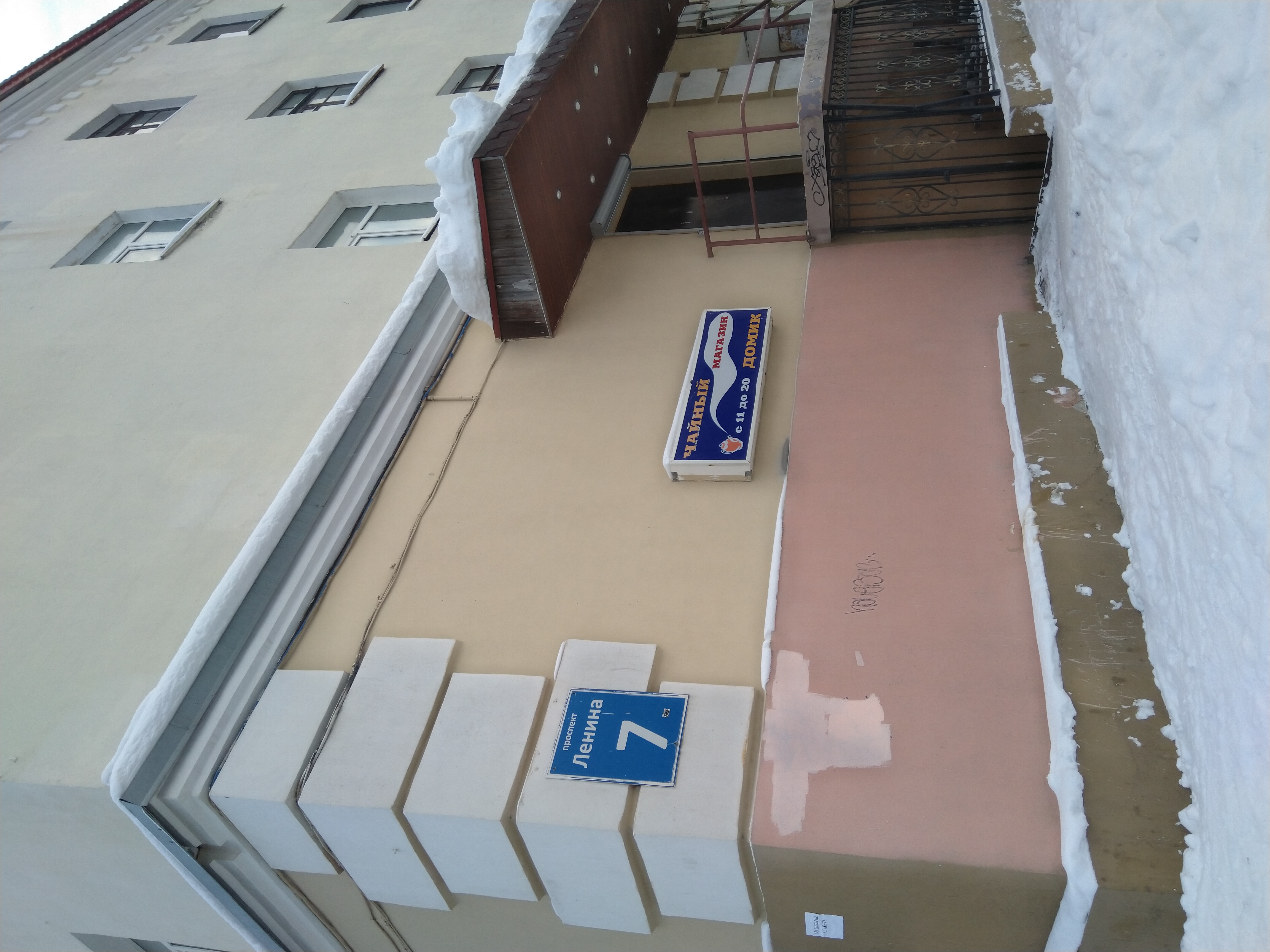 проспектЛенина, 7Световой короб2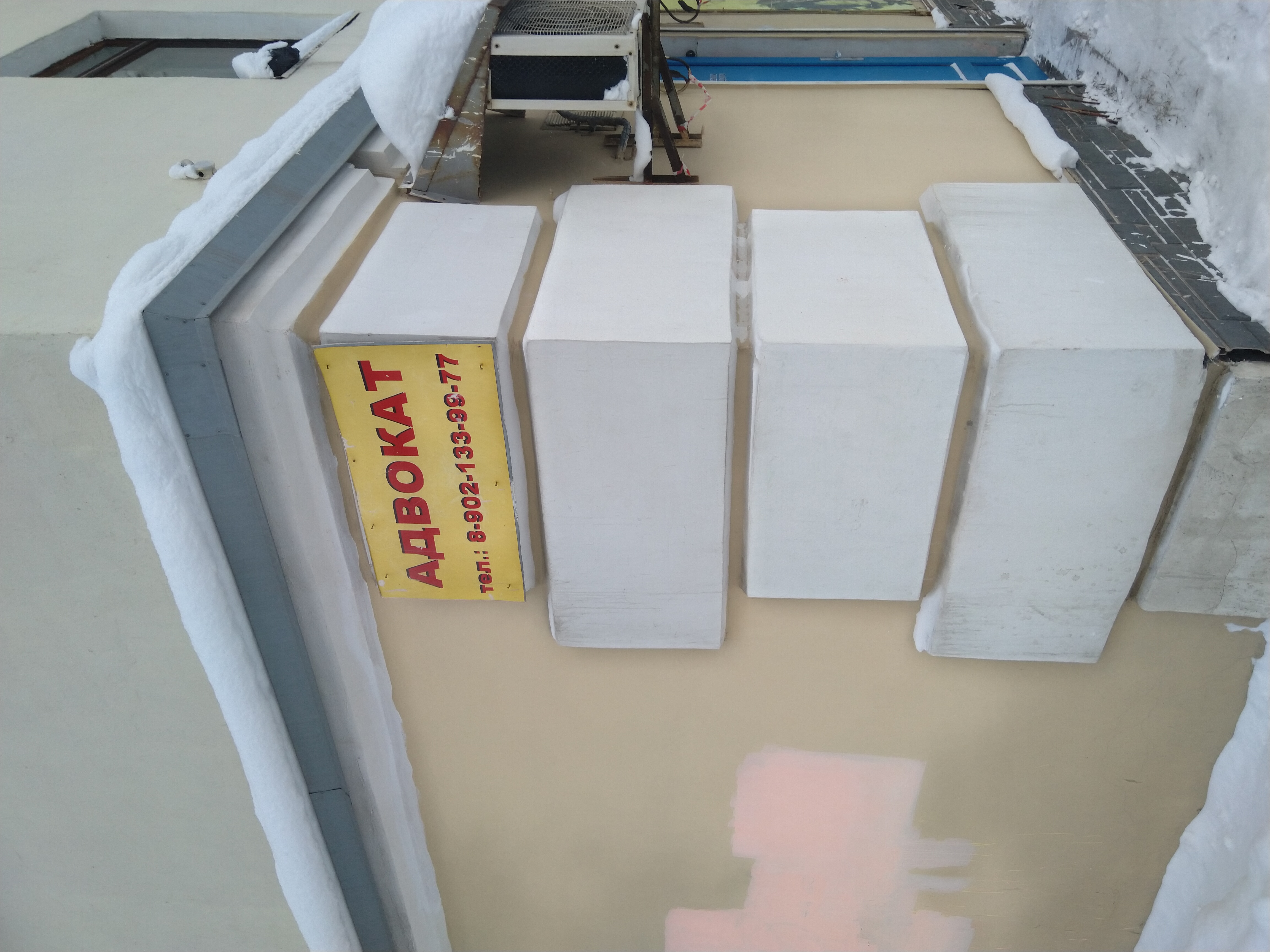 проспектЛенина, 7Щитовая конструкция3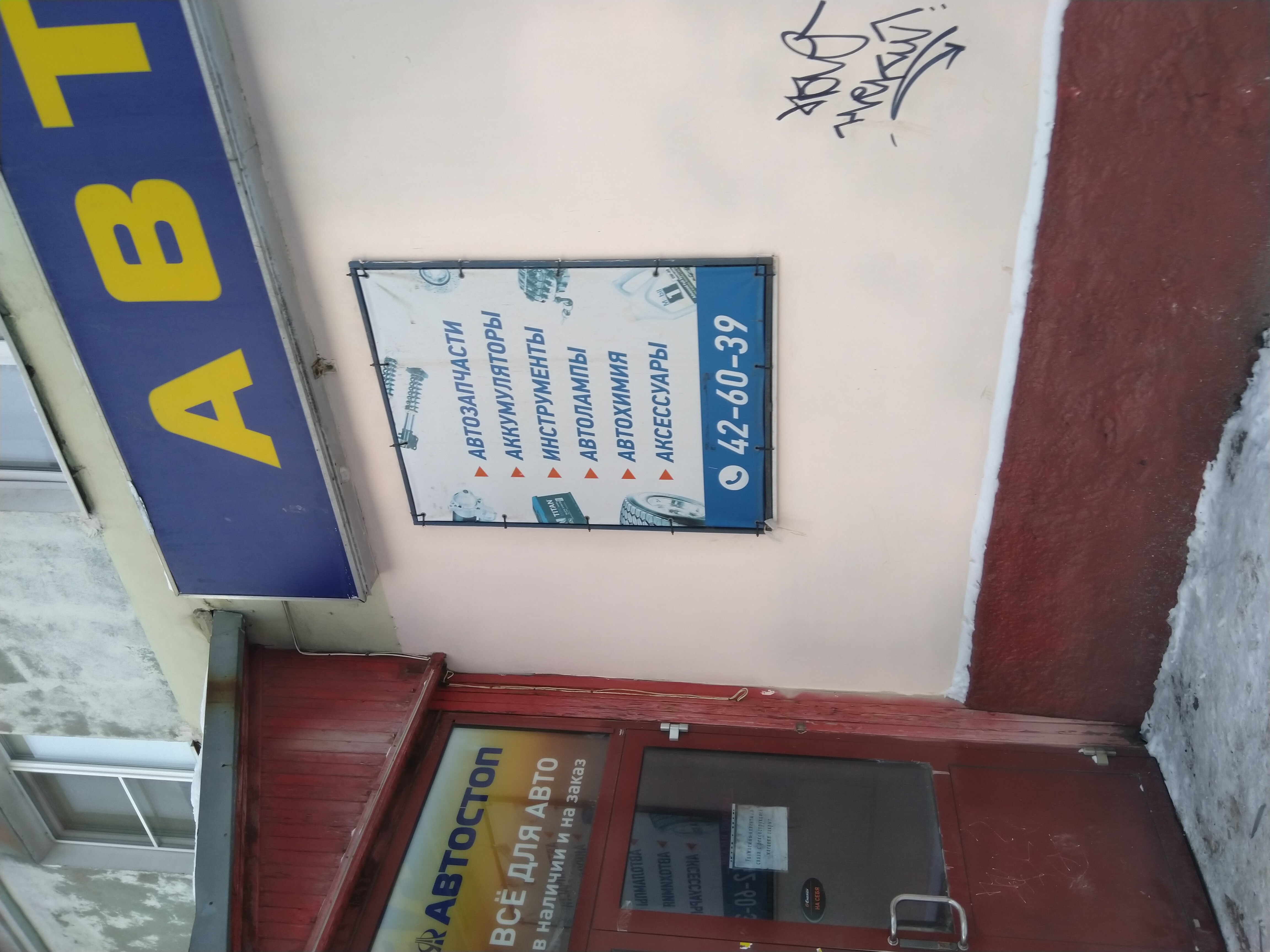 улица Полярные Зори, 46Металлический каркас с баннером4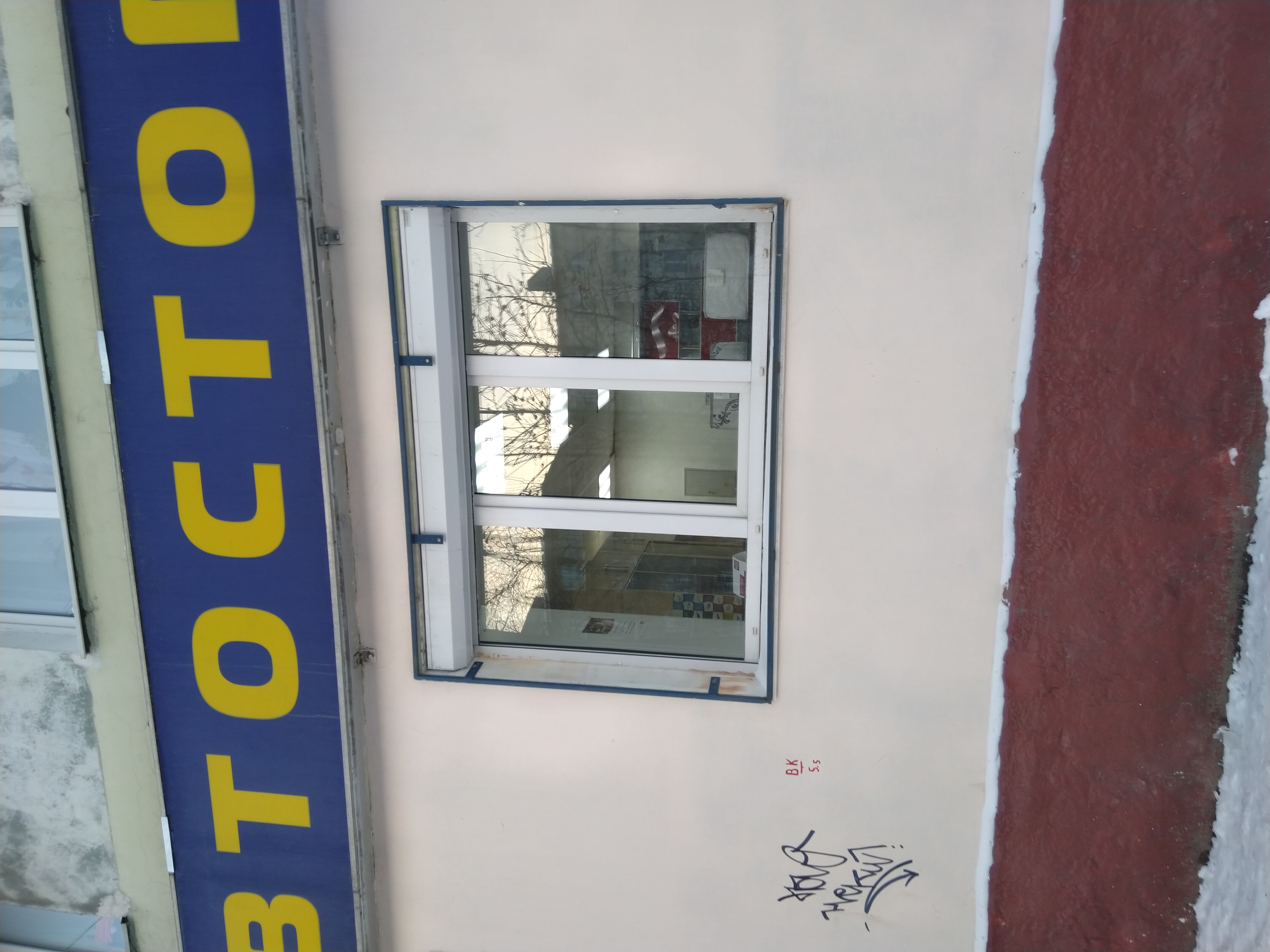 улица Полярные Зори, 46Металлический каркас 5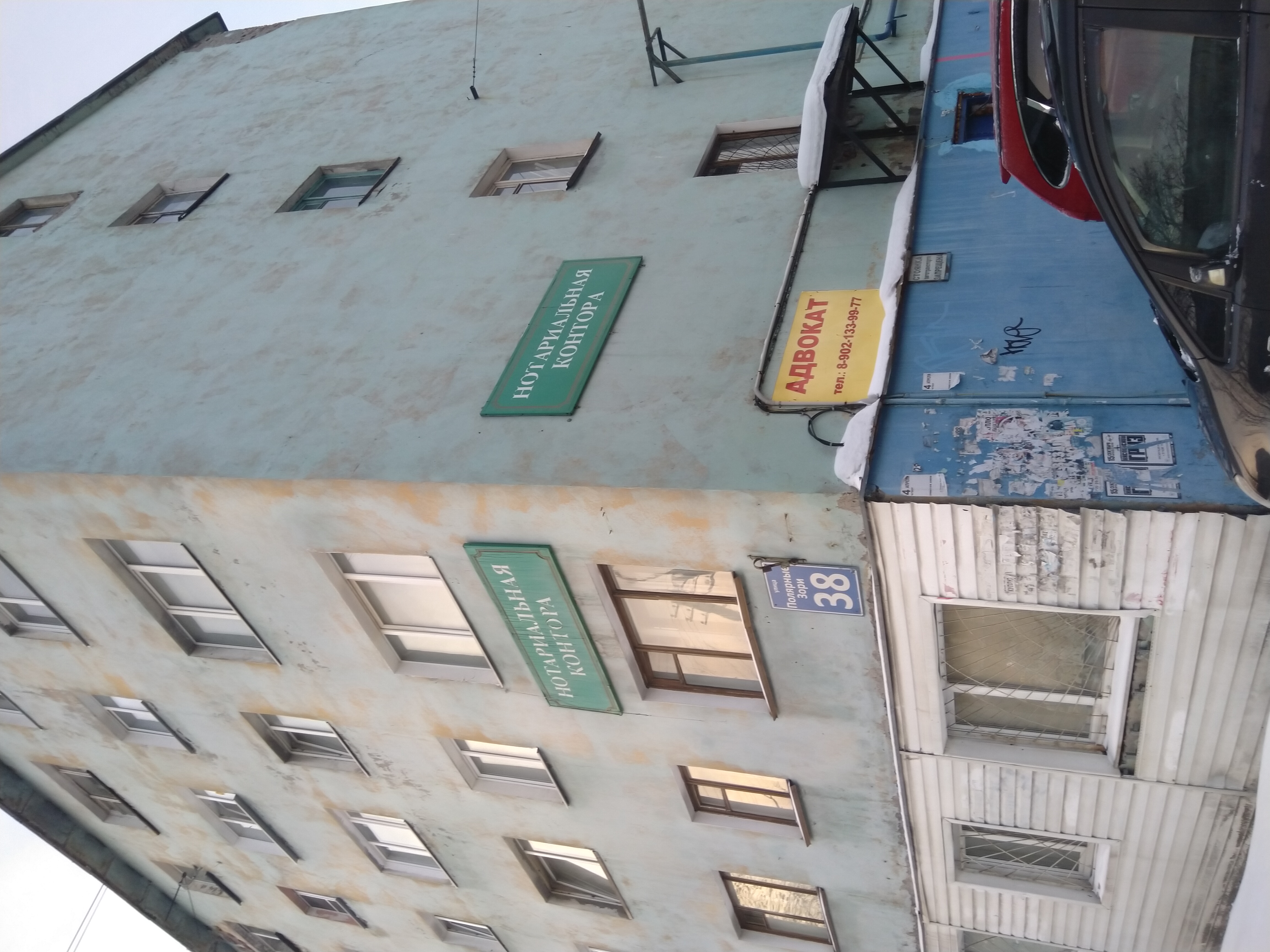 улица Полярные Зори, 38Щитовая конструкция6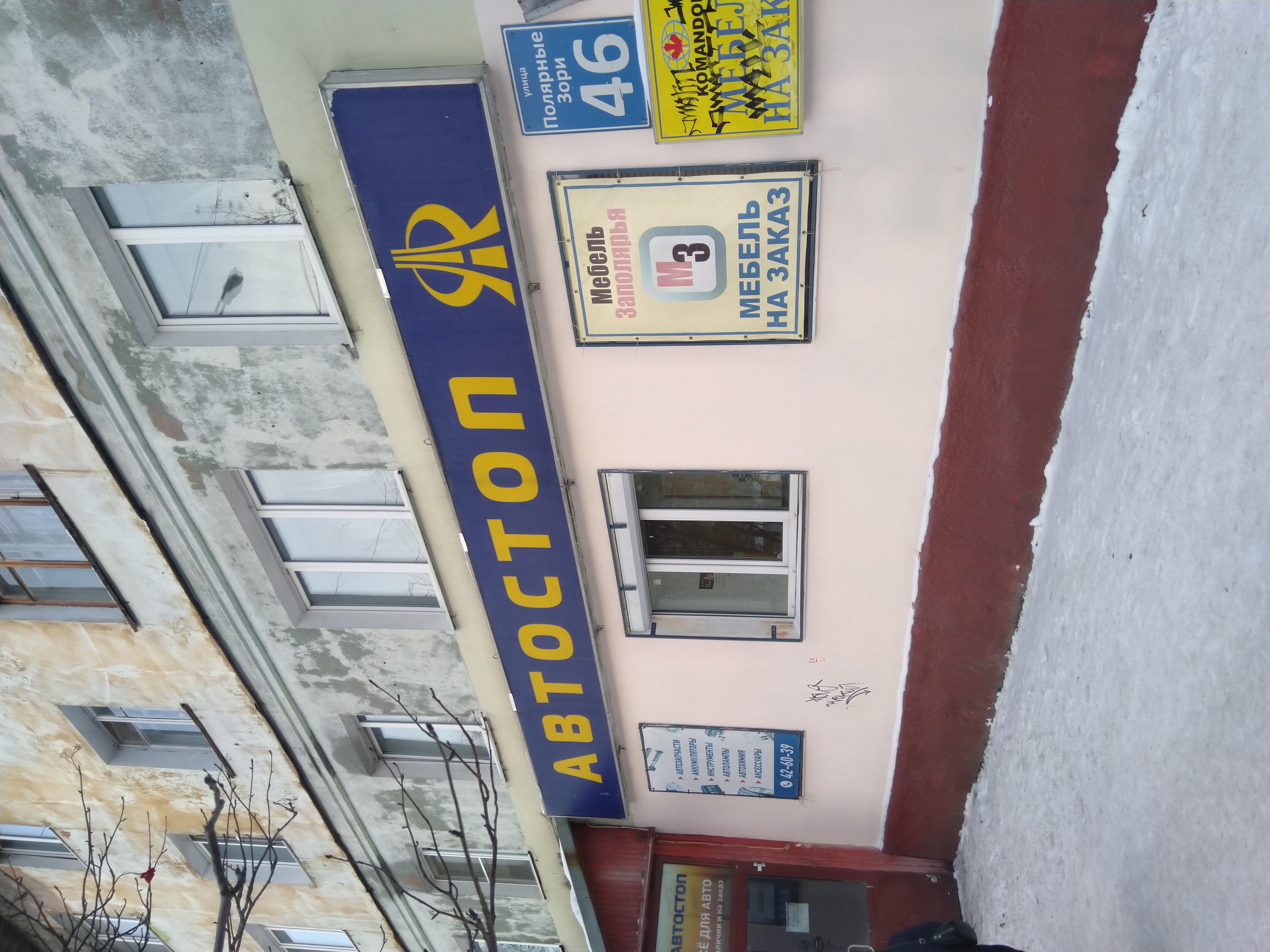 улица Полярные Зори, 46Световой короб7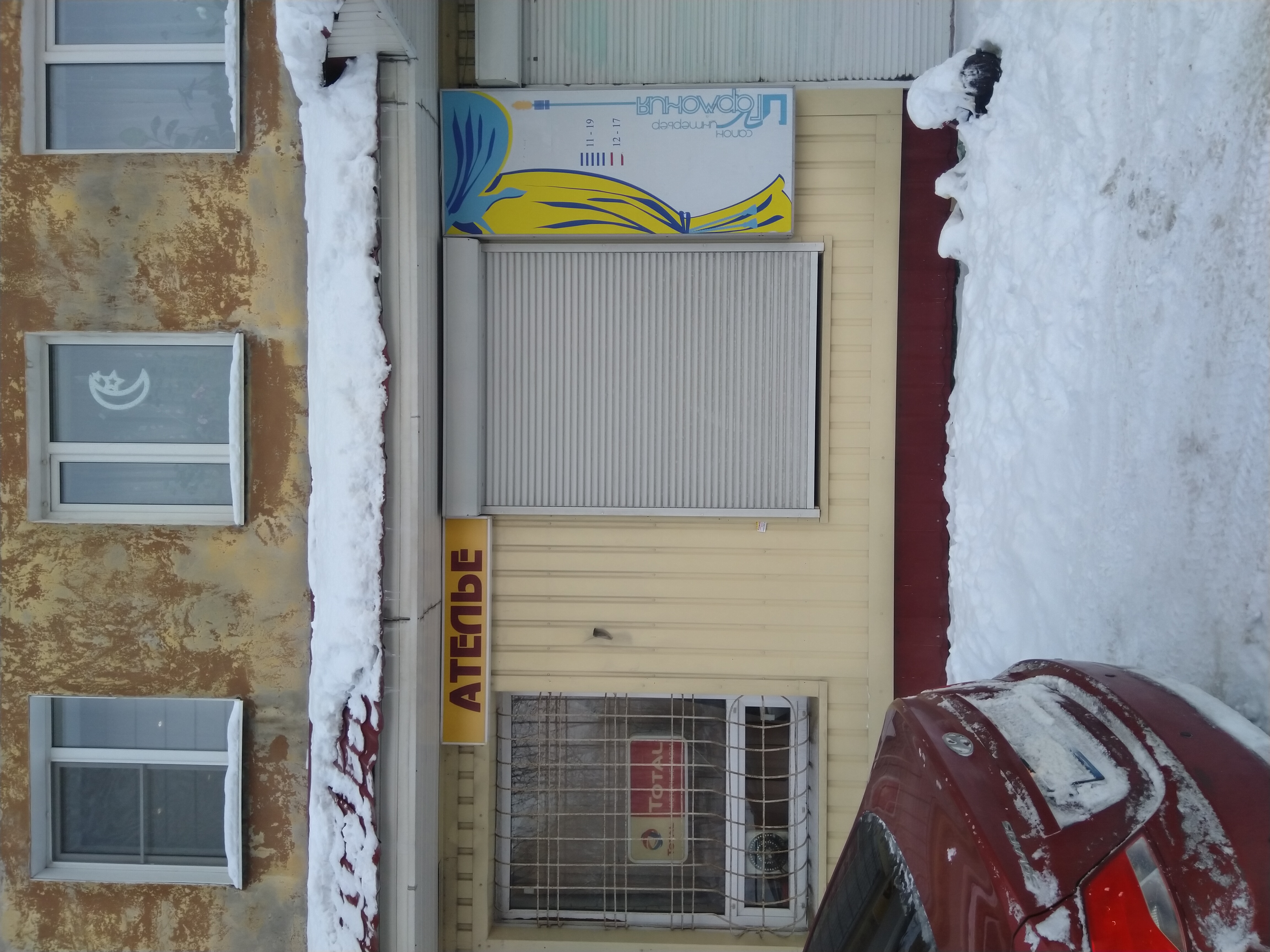 улица Полярные Зори, 43, корпус 1Световой короб8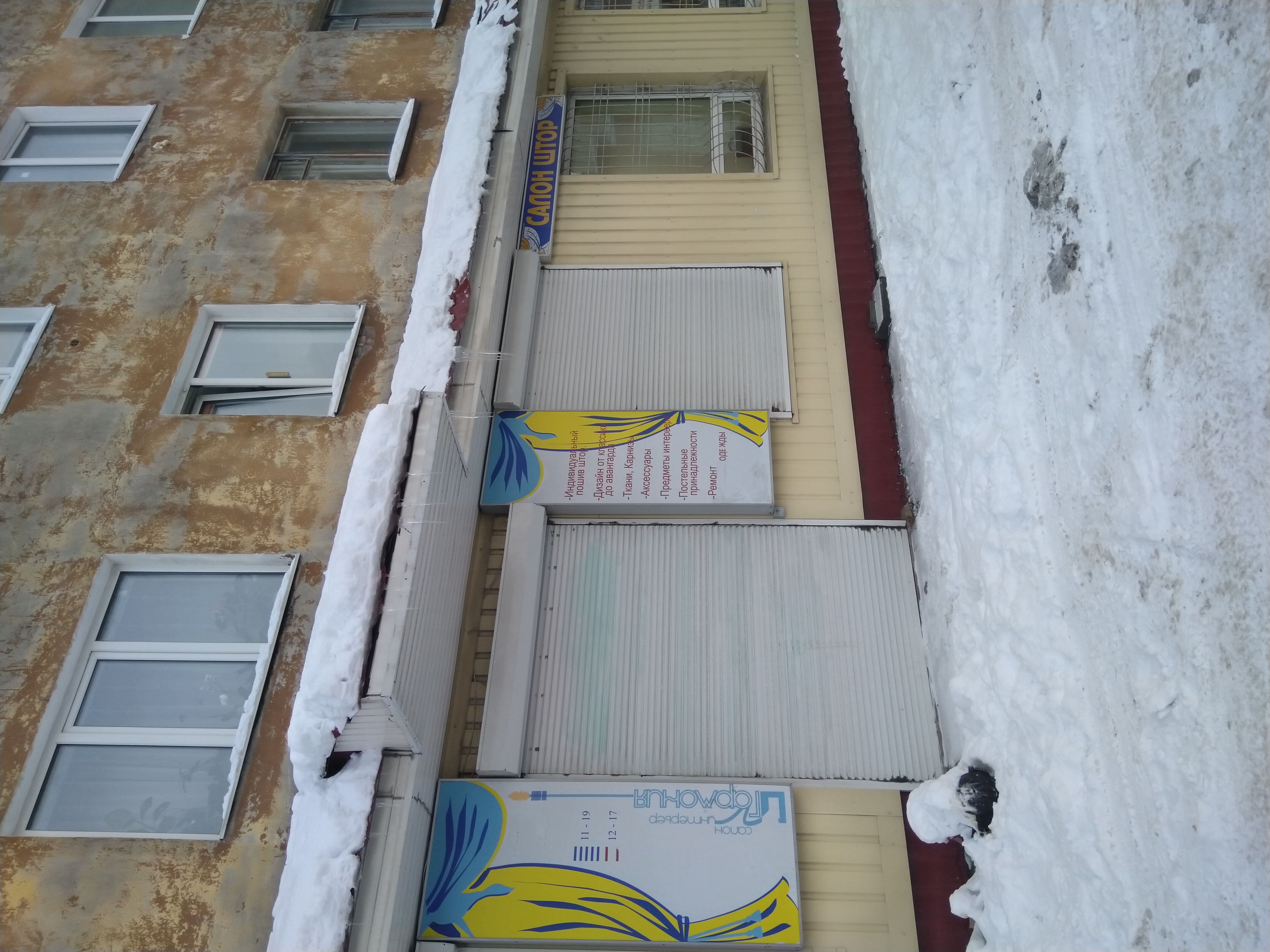 улица Полярные Зори, 43, корпус 1Световой короб9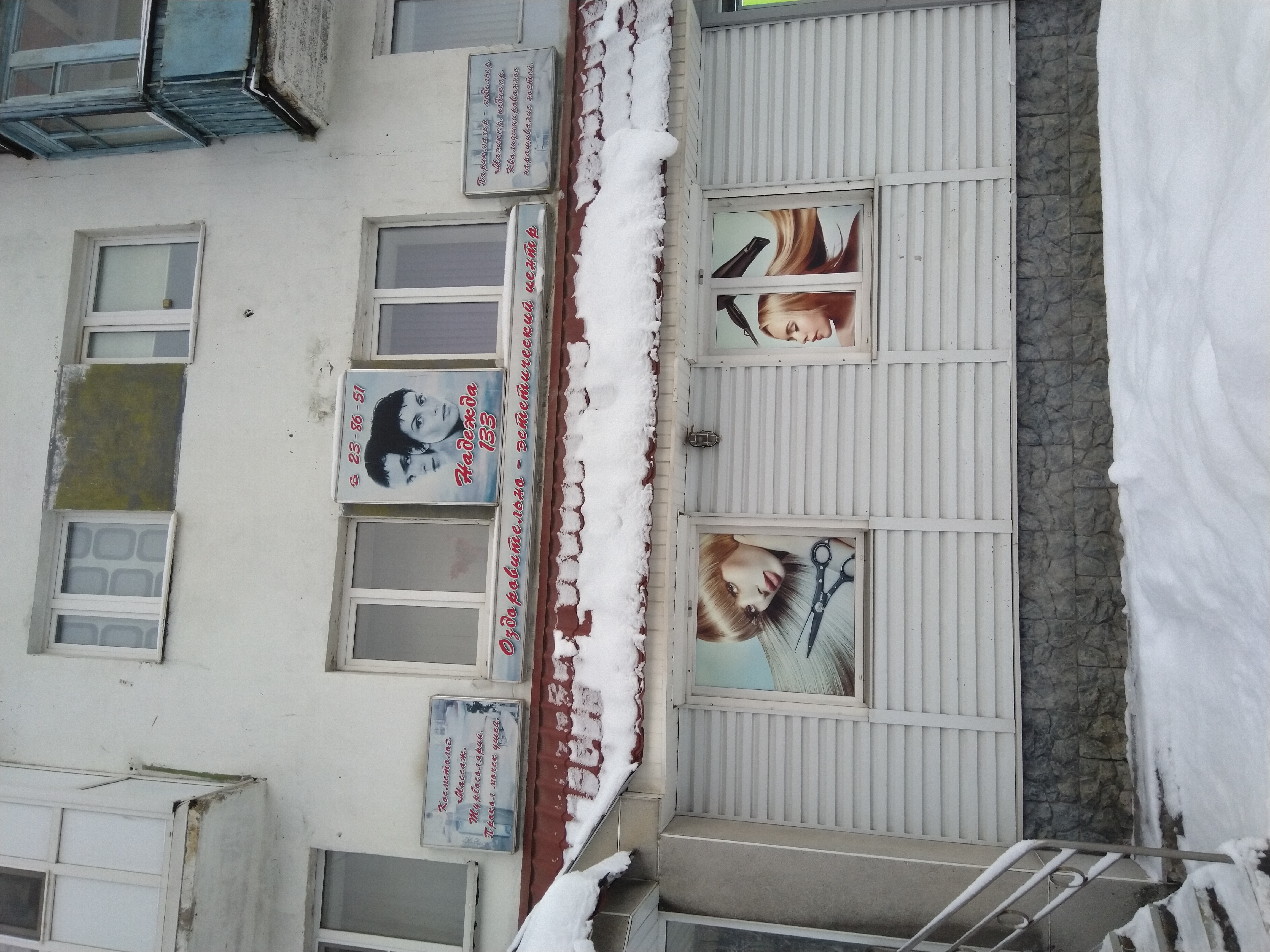 улица Полярные Зори, 13 Световой короб10улица Полярные Зори, 13Световой короб11улица Полярные Зори, 13 Световой короб12улица Полярные Зори, 13 Световой короб13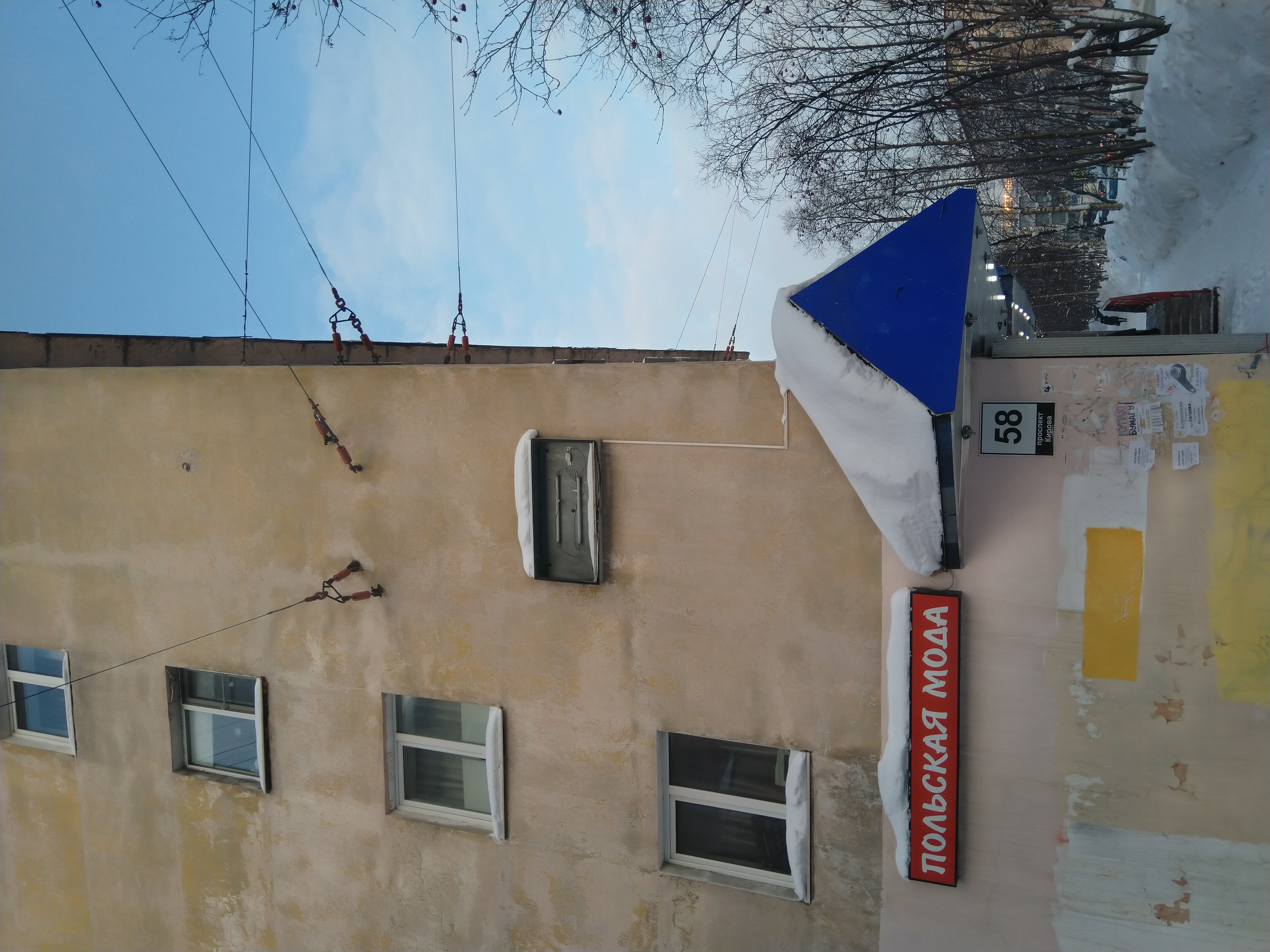 улица Кирова, 58Световой короб14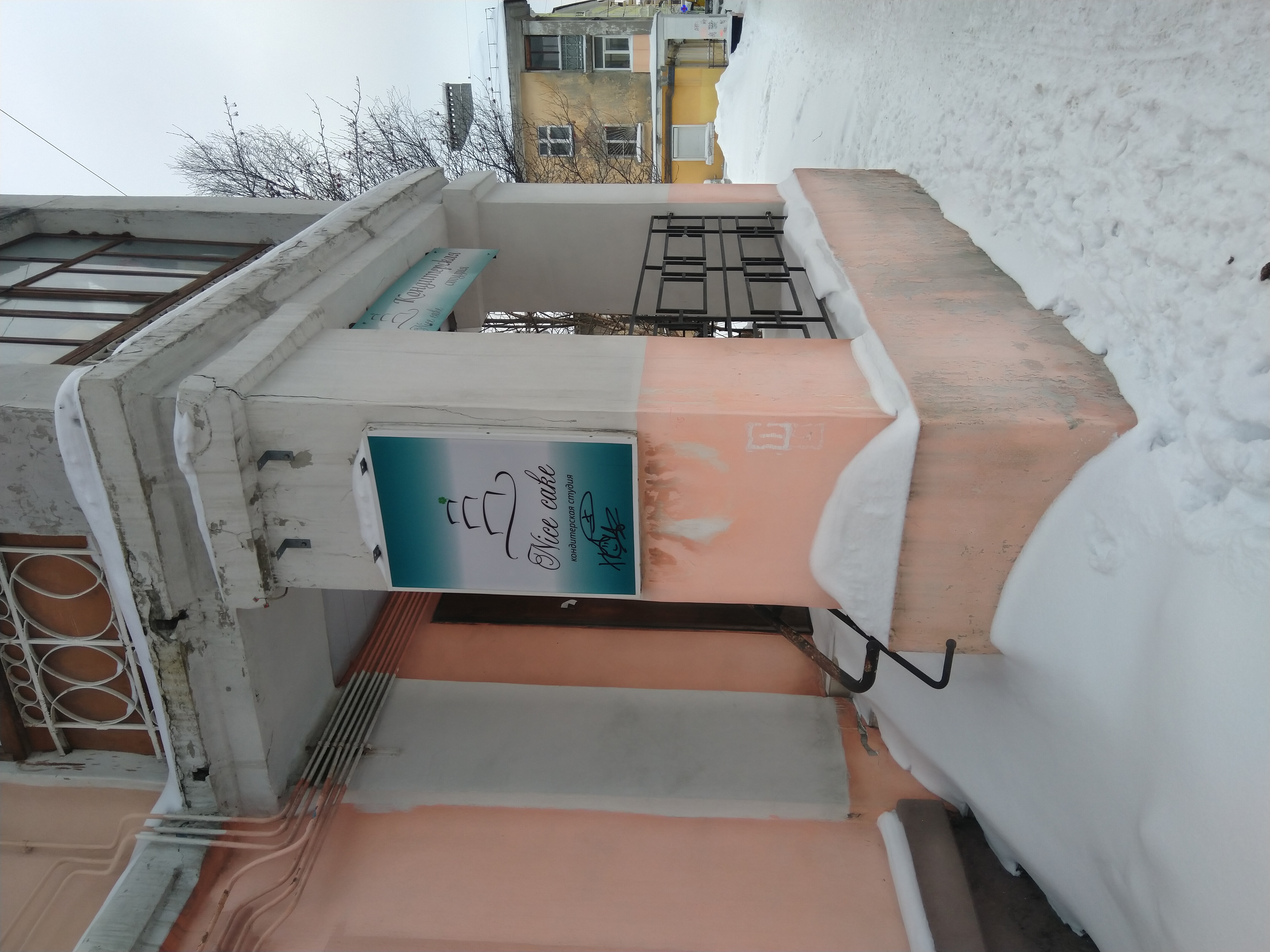 улица Карла Либкнехта, 19/15Световой короб15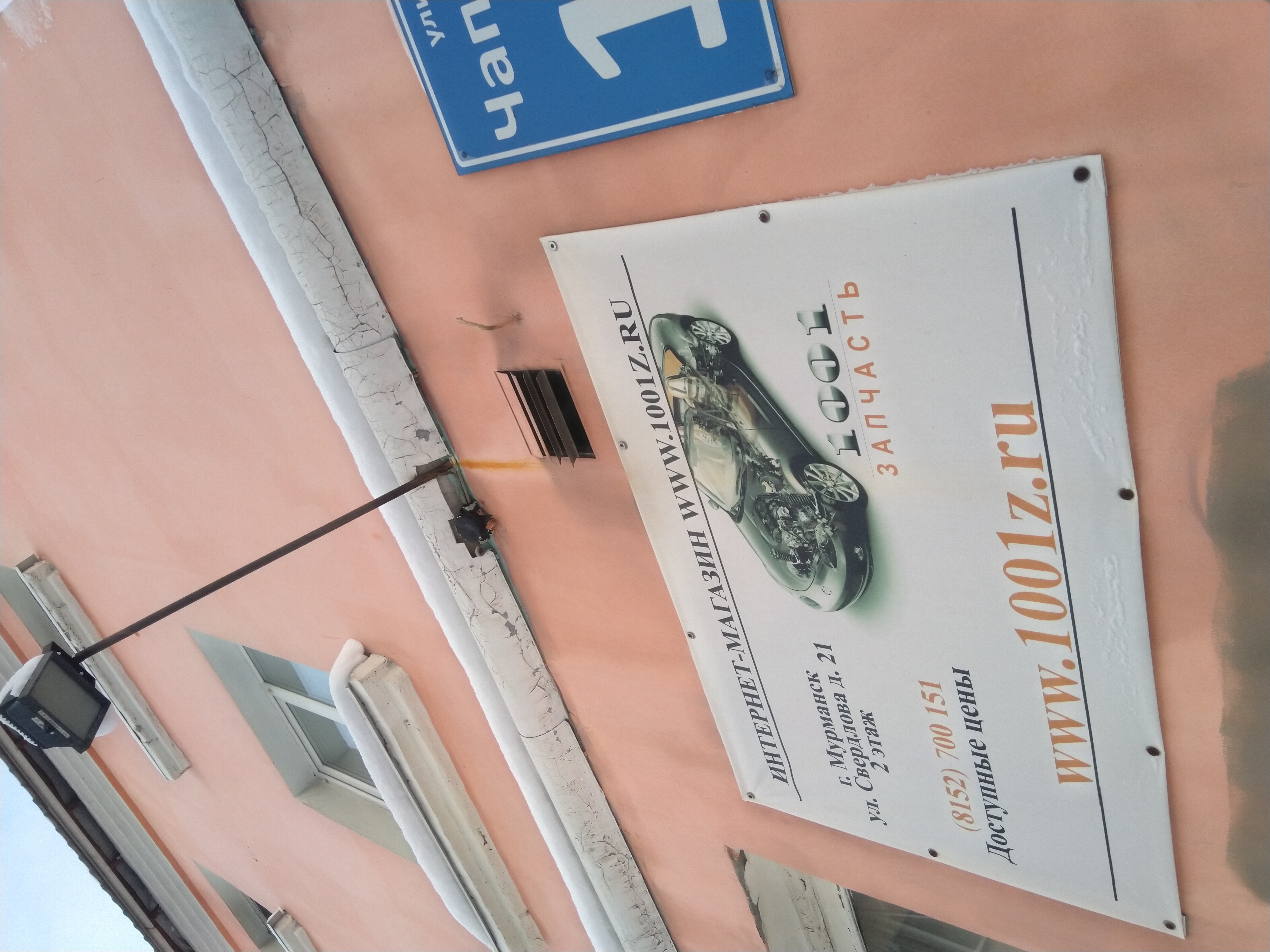 улица Чапаева, 10Баннерное полотно с люверсами и софит16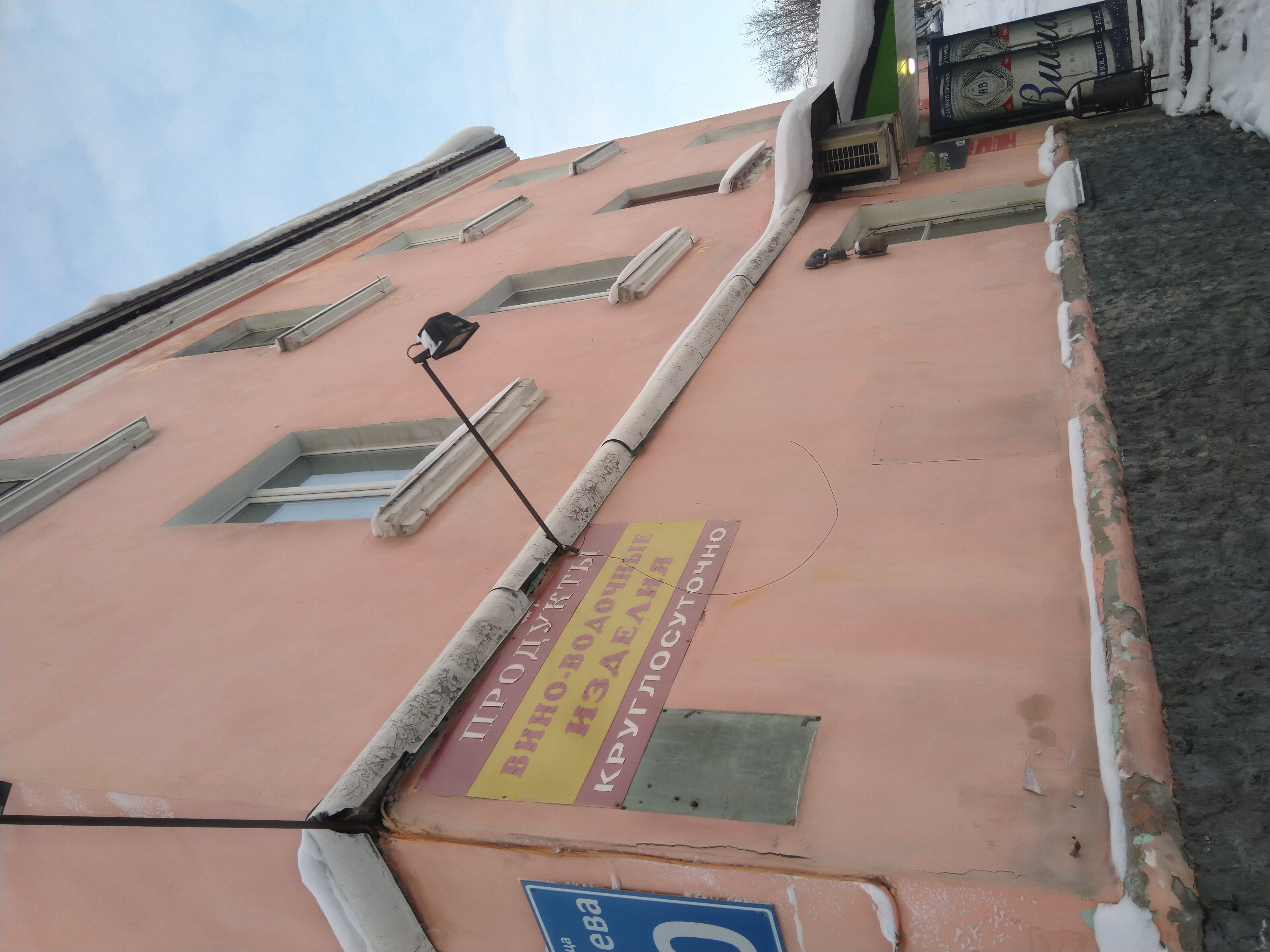 улица Чапаева, 10Щитовая конструкция и софиты 2 шт.17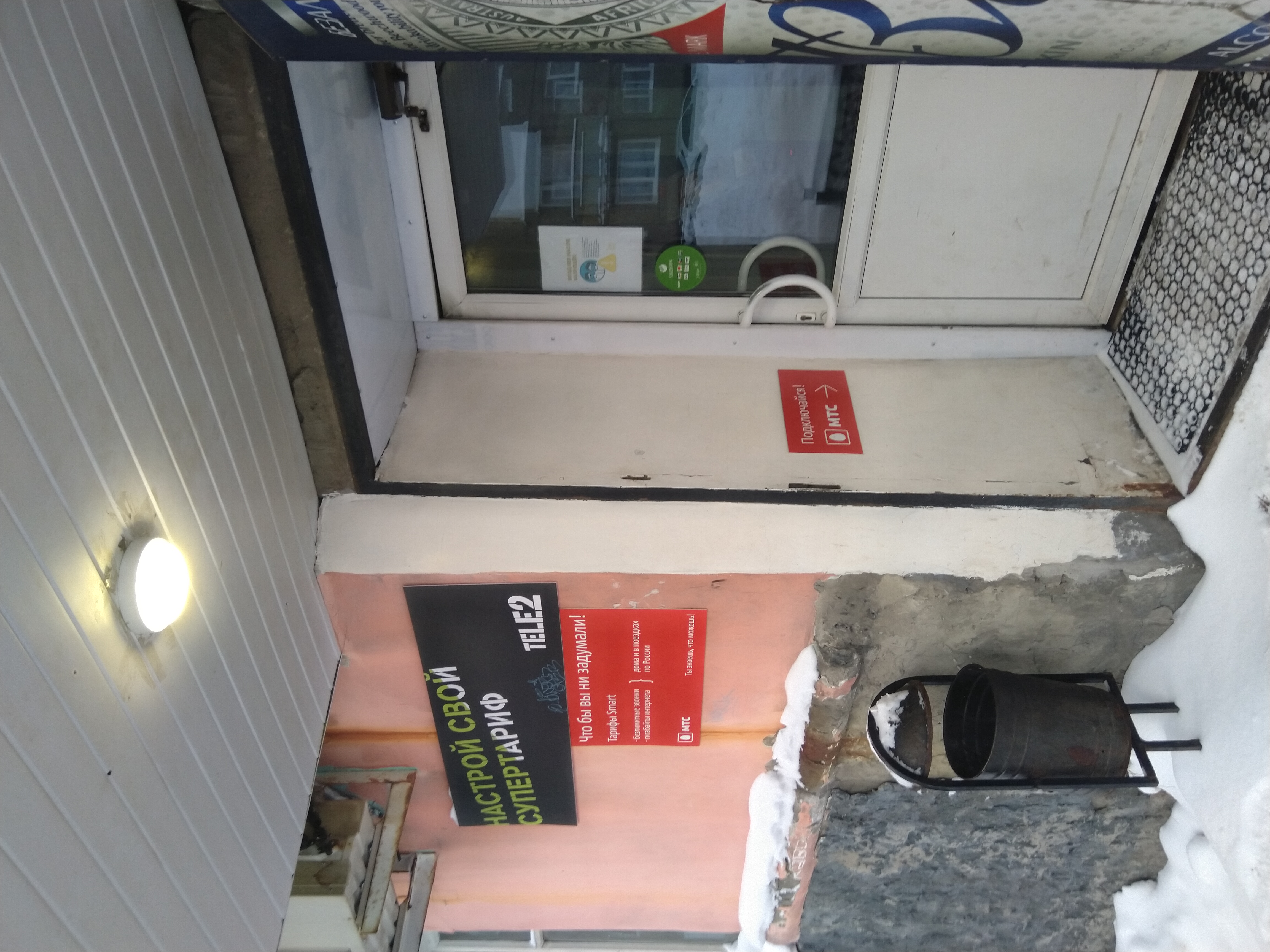 улица Чапаева, 10Щитовая конструкция 2 шт.18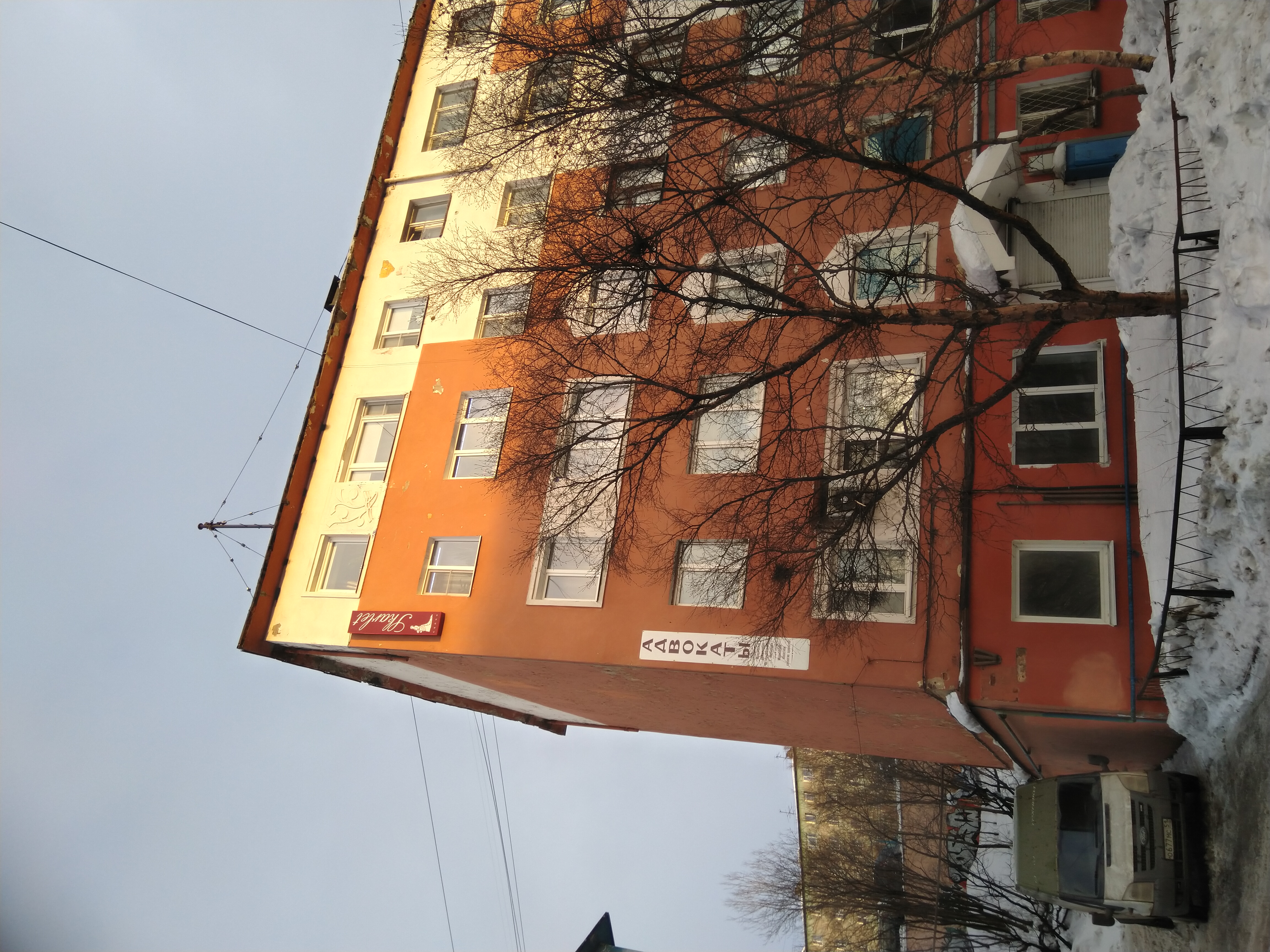 улица Капитана Егорова, 17Световой короб19улица Капитана Егорова, 17Щитовая конструкция20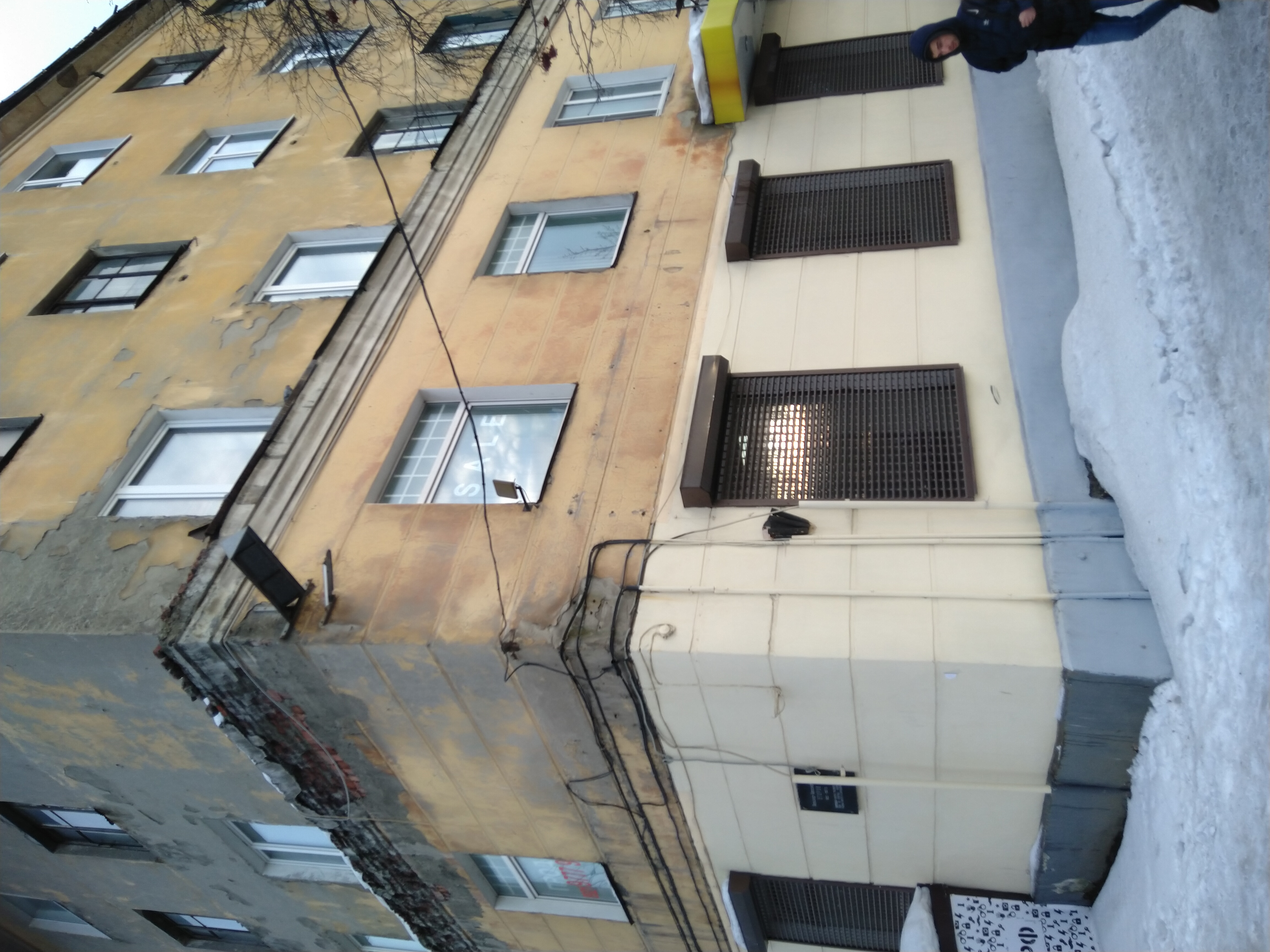 улица Шмидта, 37Козырек и крепление рекламного кронштейна21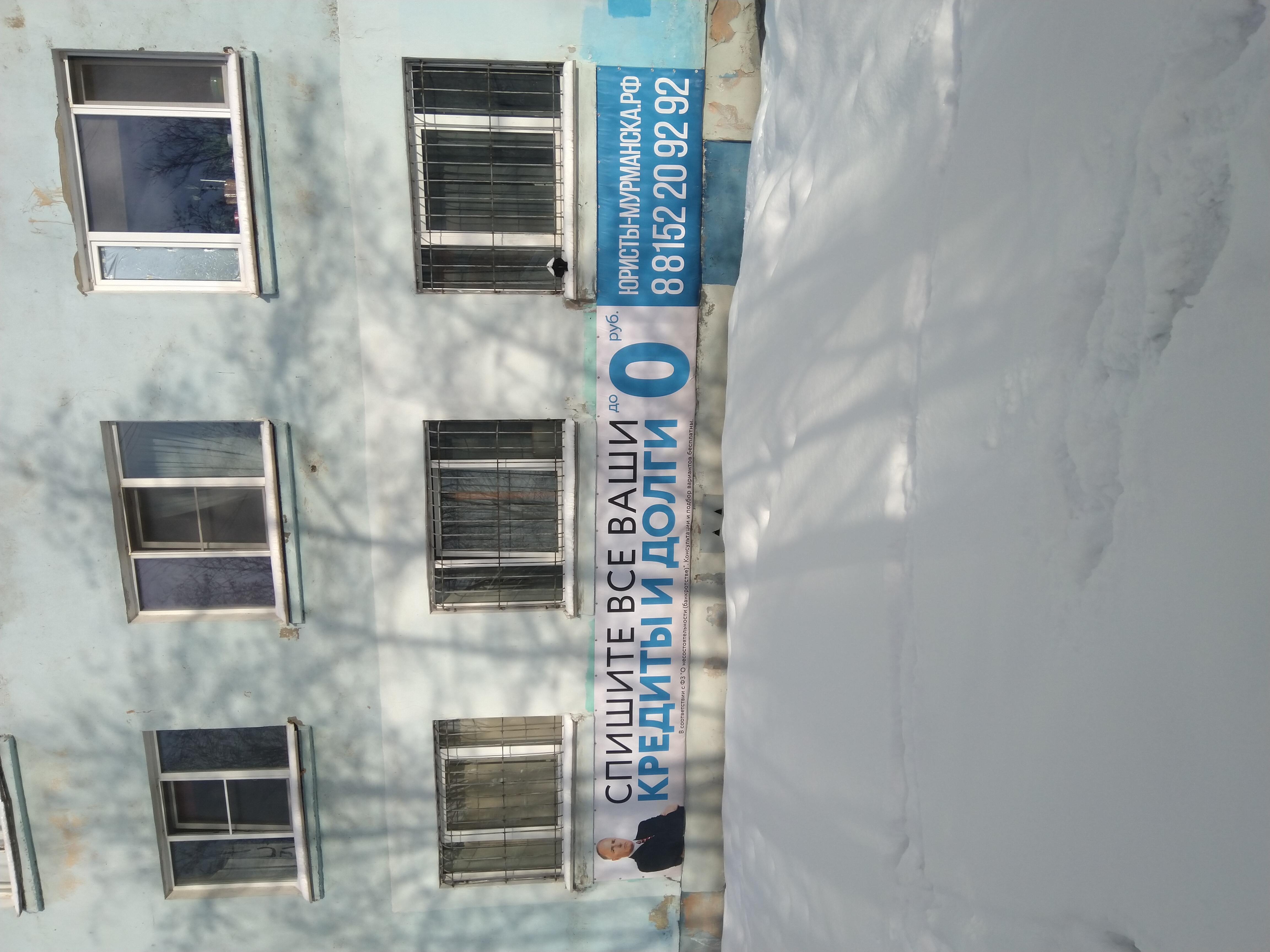 улица Карла Маркса, 7аБаннерное полотно с люверсами22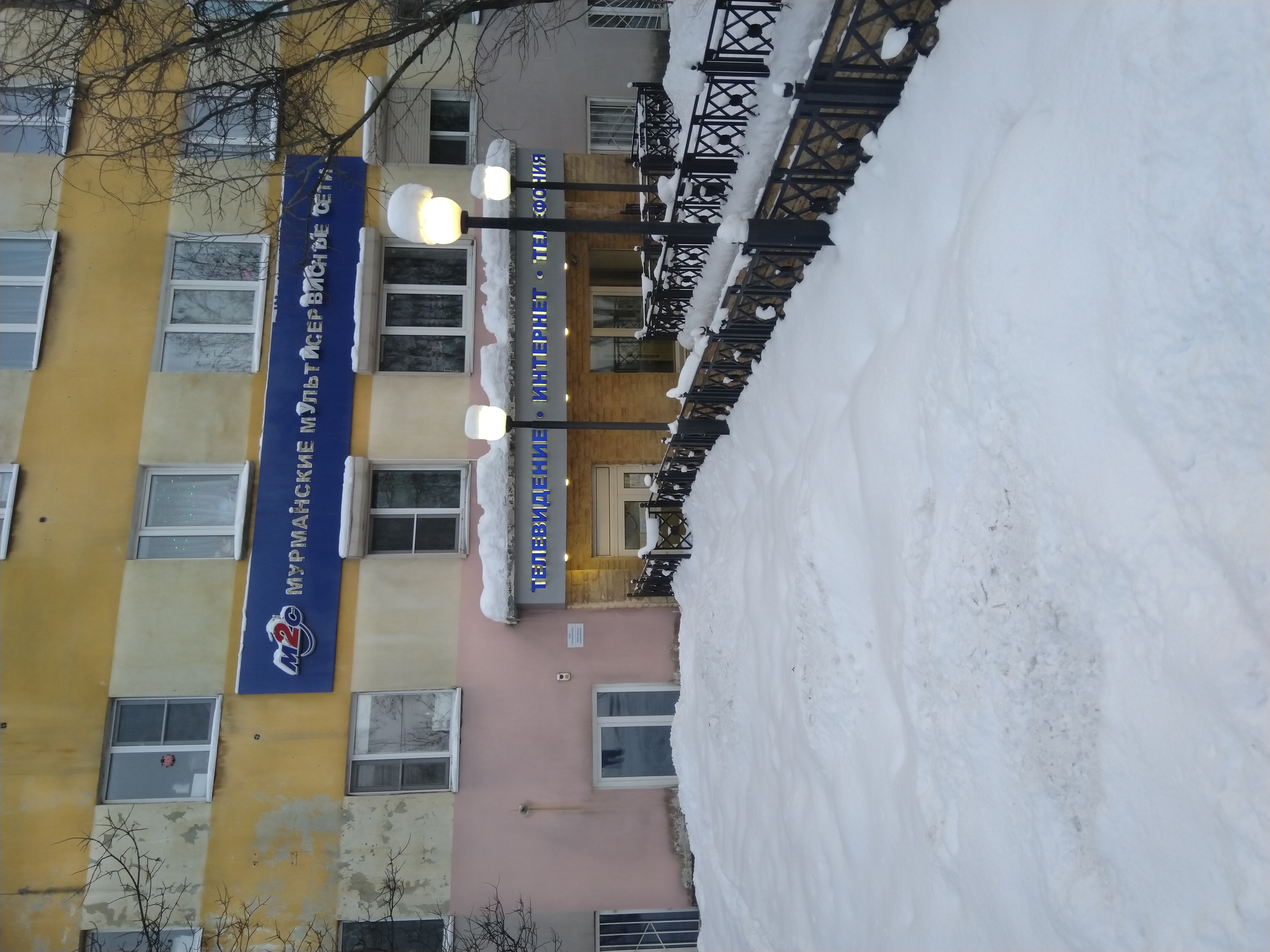 улица Полярные Зори, 31 корпус 1Щитовая конструкция